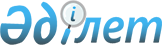 Қаратөбе ауылдық округінің 2023-2025 жылдарға арналған бюджеті туралыҚызылорда облысы Жаңақорған аудандық мәслихатының 2022 жылғы 29 желтоқсандағы № 343 шешімі
      "Қазақстан Республикасының Бюджет кодексі" Қазақстан Республикасы Кодексінің 9-1 бабының 2-тармағына және "Қазақстан Республикасындағы жергілікті мемлекеттік басқару және өзін-өзі басқару туралы" Қазақстан Республикасы Заңының 6 бабына сәйкес Жаңақорған аудандық мәслихаты ШЕШТІ:
      1. Қаратөбе ауылдық округінің 2023-2025 жылдарға арналған бюджеті тиісінше 1, 2 және 3-қосымшаларға сәйкес, оның ішінде 2023 жылға мынадай көлемде бекiтiлсiн:
      1) кірістер – 65435 мың теңге, оның ішінде:
      салықтық түсімдер – 3530,0 мың теңге;
      салықтық емес түсімдер – 0;
      негізгі капиталды сатудан түсетін түсімдер – 0;
      трансферттердің түсімдері – 61905 мың теңге;
      2) шығындар – 65435 мың теңге;
      3) таза бюджеттік кредит беру – 0:
      бюджеттік кредиттер – 0;
      бюджеттік кредиттерді өтеу – 0;
      4) қаржы активтерімен операциялар бойынша сальдо – 0:
      қаржы активтерін сатып алу – 0;
      мемлекеттік қаржы активтерін сатудан түсетін түсімдер – 0;
      5) бюджет тапшылығы (профициті) – 0;
      6) бюджет тапшылығын қаржыландыру (профицитін пайдалану) – 0;
      7) бюджет қаражатының пайдаланатын қалдықтары – 0.
      2. Аудандық бюджеттен ауылдық округ бюджетіне берілетін субвенция мөлшері 2023 жылға 61905 мың теңге.
      3. Осы шешім 2023 жылдың 1 қантарынан бастап қолданысқа енгізіледі және ресми жариялауға жатады. Қаратөбе ауылдық округінің 2023 жылға арналған бюджеті Қаратөбе ауылдық округінің 2024 жылға арналған бюджеті Қаратөбе ауылдық округінің 2025 жылға арналған бюджеті
					© 2012. Қазақстан Республикасы Әділет министрлігінің «Қазақстан Республикасының Заңнама және құқықтық ақпарат институты» ШЖҚ РМК
				
      Жаңақорған ауданы мәслихатының хатшысы 

Ғ.Сопбеков
Жаңақорған аудандық мәслихатының
2022 жылғы 29 желтоқсандағы
№ 343 шешіміне 1-қосымша
Санаты
Санаты
Санаты
Санаты
Сомасы, мың теңге
Сыныбы
Сыныбы
Сыныбы
Сомасы, мың теңге
Ішкісыныбы
Ішкісыныбы
Сомасы, мың теңге
I. КІРІСТЕР
65435
1
Салықтық түсімдер
3530
04
Меншiкке салынатын салықтар
3530
1
Мүлiкке салынатын салықтар
80
3
Жер салығы
240
4
Көлiк құралдарына салынатын салық
2500
5
Табыс салығы
160
6
Бір ыңғай жер салығы
550
4
Трансферттердің түсімдері
61905
02
Мемлекеттiк басқарудың жоғары тұрған органдарынан түсетiн трансферттер
61905
3
Аудандардың (облыстықмаңызы бар қаланың) бюджетінен трансферттер
61905
Функционалдық топ
Функционалдық топ
Функционалдық топ
Функционалдық топ
Сомасы, мың теңге
 Бюджеттік бағдарламалардың әкімшісі
 Бюджеттік бағдарламалардың әкімшісі
 Бюджеттік бағдарламалардың әкімшісі
Сомасы, мың теңге
Бағдарлама
Бағдарлама
Сомасы, мың теңге
Атауы
Сомасы, мың теңге
II. ШЫҒЫНДАР
65435
1
Жалпы сипаттағы мемлекеттiк қызметтер
36109
1
Мемлекеттiк басқарудың жалпы функцияларын
орындайтын өкiлдi, атқарушы және басқа
органдар
36109
124
Аудандық маңызы бар қала, ауыл, кент, ауылдық округ әкімінің аппараты
36109
001
Аудандық маңызы бар қала, ауыл, кент, ауылдық округ әкімінің қызметін қамтамасыз ету жөніндегі қызметтер
36109
6
Әлеуметтiк көмек және әлеуметтiк амсыздандыру
3036
2
Әлеуметтiк көмек
3036
124
Аудандық маңызы бар қала, ауыл, кент, ауылдық округ әкімінің аппараты
3036
003
Мұқтаж азаматтарға үйде әлеуметтік көмек көрсету
3036
7
Тұрғынүй-коммуналдық шаруашылық
7696
3
Елді-мекендерді көркейту
7696
124
Аудандық маңызы бар қала, ауыл, кент, ауылдық округ әкімінің аппараты
7696
008
Елдімекендерде көшелерді жарықтандыру
259
009
Елдімекендердің санитариясын қамтамасыз ету
234
011
Елдімекендерді абаттандыру мен көгалдандыру
7203
8
Мәдениет, спорт, туризм және ақпараттық кеңістiк
18594
1
Мәдениет саласындағы қызмет
18323
124
Аудандық маңызы бар қала, ауыл, кент, ауылдық округ әкімінің аппараты
18323
006
Жергілікті деңгейде мәдени-демалыс жұмысын қолдау
18323
2
Спорт
271
124
Аудандық маңызы бар қала, ауыл, кент, ауылдық округ әкімінің аппараты
271
028
Жергілікті деңгейде денешынықтыру-сауықтыру және спорттық ісшараларды өткізу
271
3. Таза бюджеттік кредит беру
0
4. Қаржы активтерімен жасалатын операциялар бойынша сальдо
0
5. Бюджет тапшылығы (профициті)
0
6. Бюджет тапшылығынқаржыландыру (профицитті пайдалану)
0Жаңақорған аудандық мәслихатының
2022 жылғы 29 желтоқсандағы
№ 343 шешіміне 2-қосымша
Санаты
Санаты
Санаты
Санаты
Сомасы, мыңтеңге
Сыныбы
Сыныбы
Сыныбы
Сомасы, мыңтеңге
Ішкісыныбы
Ішкісыныбы
Сомасы, мыңтеңге
I. КІРІСТЕР
68707
1
Салықтық түсімдер
3706
04
Меншiкке салынатын салықтар
3706
1
Мүлiкке салынатын салықтар
84
3
Жер салығы
252
4
Көлiк құралдарына салынатын салық
2625
5
Табыс салығы
168
6
Бір ыңғай жер салығы
577
4
Трансферттердің түсімдері
65001
02
Мемлекеттiк басқарудың жоғары тұрған органдарынан түсетiн трансферттер
65001
3
Аудандардың (облыстық маңызы бар қаланың) бюджетінен трансферттер
65001
Функционалдық топ
Функционалдық топ
Функционалдық топ
Функционалдық топ
Сомасы, мың
теңге
Бюджеттік бағдарламалардың әкімшісі
Бюджеттік бағдарламалардың әкімшісі
Бюджеттік бағдарламалардың әкімшісі
Сомасы, мың
теңге
Бағдарлама
Бағдарлама
Сомасы, мың
теңге
Атауы
Сомасы, мың
теңге
II. ШЫҒЫНДАР
68707
1
Жалпы сипаттағы мемлекеттiк қызметтер
37914
1
Мемлекеттiк басқарудың жалпы функцияларын
Орындайтын өкiлдi, атқарушы және басқа
органдар
37914
124
Аудандық маңызы бар қала, ауыл, кент, ауылдық округ әкімінің аппараты
37914
001
Аудандық маңызы бар қала, ауыл, кент, ауылдық округ әкімінің қызметін қамтамасыз ету жөніндегі қызметтер
37914
6
Әлеуметтiк көмек және әлеуметтiк қамсыздандыру
3188
2
Әлеуметтiк көмек
3188
124
Аудандық маңызы бар қала, ауыл, кент, ауылдық округ әкімінің аппараты
3188
003
Мұқтаж азаматтарға үйде әлеуметтік көмек көрсету
3188
7
Тұрғынүй-коммуналдық шаруашылық
8081
3
Елдімекендерді көркейту
8081
124
Аудандық маңызы бар қала, ауыл, кент, ауылдық округ әкімінің аппараты
8081
008
Елдімекендерде көшелерді жарықтандыру
272
009
Елдімекендердің санитариясын қамтамасыз ету
246
011
Елдімекендерді абаттандыру мен көгалдандыру
7563
8
Мәдениет, спорт, туризм және ақпараттық кеңістiк
19524
1
Мәдениет саласындағы қызмет
19239
124
Аудандық маңызы бар қала, ауыл, кент, ауылдық округ әкімінің аппараты
19239
006
Жергілікті деңгейде мәдени-демалысжұмысын қолдау
19239
2
Спорт
285
124
Аудандық маңызы бар қала, ауыл, кент, ауылдық округ әкімінің аппараты
285
028
Жергілікті деңгейде денешынықтыру-сауықтыру және спорттық ісшараларды өткізу
285
3. Таза бюджеттік кредит беру
4. Қаржы активтерімен жасалатын операциялар бойынша сальдо
5. Бюджет тапшылығы (профициті)
6. Бюджет тапшылығын қаржыландыру (профицитті пайдалану)Жаңақорған аудандық мәслихатының
2022 жылғы 29 желтоқсандағы
№ 343 шешіміне 3-қосымша
Санаты
Санаты
Санаты
Санаты
Сомасы, мың теңге
Сыныбы
Сыныбы
Сыныбы
Сомасы, мың теңге
Ішкісыныбы
Ішкісыныбы
Сомасы, мың теңге
I. КІРІСТЕР
71455
1
Салықтық түсімдер
3855
02
Табыс салығы
175
2
Жеке табыс салығы
175
04
Меншiкке салынатын салықтар
3680
1
Мүлiкке салынатын салықтар
87
3
Жер салығы
262
4
Көлiк құралдарына салынатын салық
2730
5
Бірыңғай жер салығы
601
4
Трансферттердің түсімдері
67600
02
Мемлекеттiк басқарудың жоғары тұрған органдарынан түсетiн трансферттер
67600
3
Аудандардың (облыстық маңызы бар қаланың) бюджетінен трансферттер
67600
Функционалдық топ
Функционалдық топ
Функционалдық топ
Функционалдық топ
Сомасы, мың
теңге
Бюджеттік бағдарламалардың әкімшісі
Бюджеттік бағдарламалардың әкімшісі
Бюджеттік бағдарламалардың әкімшісі
Сомасы, мың
теңге
Бағдарлама
Бағдарлама
Сомасы, мың
теңге
Атауы
Сомасы, мың
теңге
II. ШЫҒЫНДАР
71455
1
Жалпы сипаттағы мемлекеттiк қызметтер
39431
Мемлекеттiк басқарудың жалпы функцияларын
Орындайтын өкiлдi, атқарушы және басқа
органдар
39431
124
Аудандық маңызы бар қала, ауыл, кент, ауылдық округ әкімінің аппараты
39431
001
Аудандықмаңызы бар қала, ауыл, кент, ауылдық округ әкімінің қызметін қамтамасыз ету жөніндегі қызметтер
39431
6
Әлеуметтiк көмек және әлеуметтiк қамсыздандыру
3315
Әлеуметтiк көмек
3315
124
Аудандық маңызы бар қала, ауыл, кент, ауылдық округ әкімінің аппараты
3315
003
Мұқтаж азаматтарға үйде әлеуметтік көмек көрсету
3315
7
Тұрғынүй-коммуналдық шаруашылық
8404
Елді-мекендерді көркейту
8404
124
Аудандық маңызы бар қала, ауыл, кент, ауылдық округ әкімінің аппараты
8404
008
Елдімекендерде көшелерді жарықтандыру
283
009
Елдімекендердің санитариясын қамтамасыз ету
256
011
Елдімекендерді абаттандыру мен көгалдандыру
7865
8
Мәдениет, спорт, туризм жәнеа қпараттық кеңістiк
20305
Мәдениет саласындағы қызмет
20009
124
Аудандық маңызы бар қала, ауыл, кент, ауылдық округ әкімінің аппараты
20009
006
Жергілікті деңгейде мәдени-демалыс жұмысын қолдау
296
Спорт
296
124
Аудандық маңызы бар қала, ауыл, кент, ауылдық округ әкімінің аппараты
296
028
Жергілікті деңгейде денешынықтыру-сауықтыружәне спорттық ісшараларды өткізу
296
3. Таза бюджеттік кредит беру
0
4. Қаржыа ктивтерімен жасалатын операциялар бойынша сальдо
0
5. Бюджет тапшылығы (профициті)
0
6. Бюджет тапшылығын қаржыландыру (профицитті пайдалану)
0